Муниципальное бюджетное общеобразовательное учреждение «Туруханская средняя школа № 1» (МБОУ «Туруханская СШ № 1»)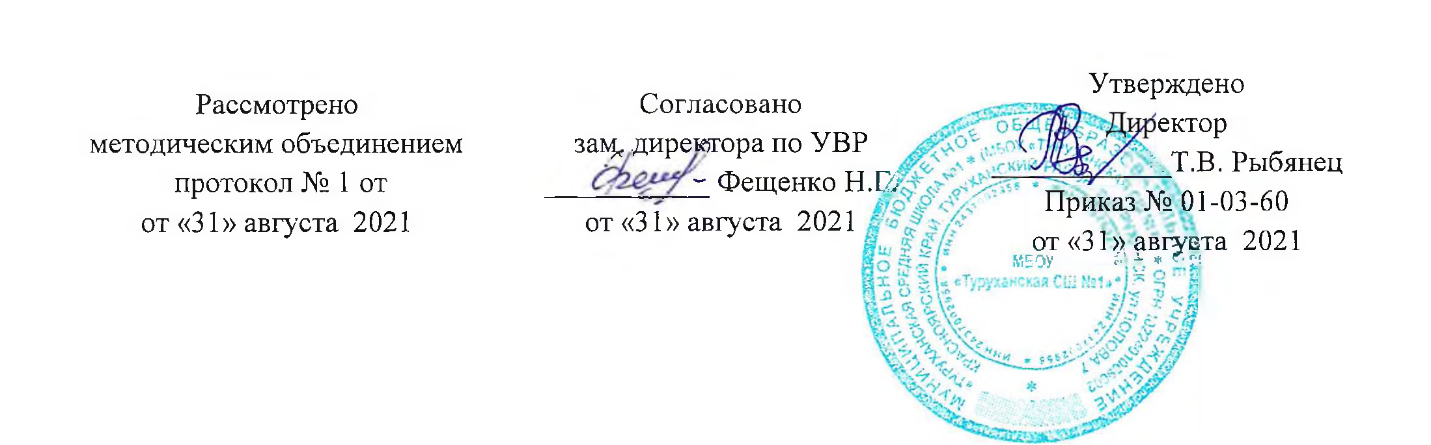 Рабочая программа по географии8  класс   Учитель разработчик Чернышова Л.Л.2021-2022 учебный годСтруктура документа:Пояснительная записка.Содержание программы.Требования к уровню подготовки учащихся.Предметные результаты, формирование УУД.Описание учебно-методического и материально-технического обеспечения образовательного процесса.ПОЯСНИТЕЛЬНАЯ  ЗАПИСКА         Исходными документами для составления примера рабочей программы явились:Федеральный компонент государственного стандарта общего образования, утвержденный приказом Минобразования РФ № 1089 от 05.03.2004;Программа  А.И. Алексеев, Е.К.Липкина, В.В.Николина  Программы  общеобразовательных учреждений; География. 6-9 классы 10-11 классы/ - М., «Просвещение», 2009 г.Федеральный перечень учебников, рекомендованных (допущенных) Министерством образования к использованию в образовательном процессе в образовательных учреждениях, реализующих образовательные программы общего образования на 2020-2021 6учебный год.УМК1.  Академический учебник «География.8 класс» УМК «Полярная звезда» под редакцией А.И. Алексеева. Просвещение,2019. 2. Николина В.В. География. Поурочные разработки. 8 класс. Пособие для учителя (Полярная звезда) 3. Николина В.В. География. 8 кл. Мой тренажер. Пособие для учащихся общеобразовательных учреждений. (Полярная звезда)  4. Рабочая тетрадь «Мой тренажер» для 8 класса, автор В.В. Николина. Просвещение, 2019 5. Атлас по географии для 8 класса. Издательство «Картография»На прохождение программы в курсе «География. Россия» 8класс в учебном году выделяется 70 часов, (2 часа в неделю).Курс «География России» занимает центральное место в системе школьной географии. Особая его роль определяется тем, что помимо научно – ознакомительных функций он сильнейшим образом влияет на становление мировоззрения и личностных качеств учащихся. Курс «География России» изучается после страноведческого курса «География материков и океанов» и завершает блок основного общего образования в средней школе.Образ России, формируемый у школьников, должен быть,  с одной стороны, целостным, а с другой – территориально – дифференцированным, разнообразным. Представление о целостности вырабатывается в процессе усвоения знаний и всеобщей связи явлений, при изучении природы, населения и хозяйства России, рассматриваемых в их историческом развитии. Представление о разнообразии России формируется как путем изучения территориальных различий в состоянии и развитии отдельных компонентов геосферы, так и через усвоение образов мест разного масштаба (крупных районов, городов, отдельных замечательных мест России). Учащиеся должны осознать, почувствовать крайнюю условность средних по России характеристик, уяснить, что понять Россию можно только через разнообразие  ее регионов. А чем разнообразнее регионы, тем больше они нужны друг другу, тем более они взаимосвязаны. Таким образом, целостность и разнообразие взаимно обусловливают друг друга, и Россия может быть понята как единство о разнообразии.Осознание своей включенности в жизнь своей страны формируется у учащихся путем привязки содержания курса к жизни каждого из них: через личностно – ориентированные вопросы и задания, связь, казалось бы, абстрактных сведений с жизнью своей семьи, своих родственников, своего района или города.Данный курс готовит учащихся к ориентации в российском пространстве, к умению ориентироваться в окружающей среде (не только природной, но еще в большей степени – экономической, социальной и культурной). В то же время сама среда жизнеобитания быстро меняется, и современный человек должен быть готов быстро переориентироваться в ней, получать другие трудовые навыки или вообще менять профессию, по – другому организовывать свою жизнь и т.д. Поэтому, с одной стороны, курс показывает стабильные черты географии России, а с другой – подводит учащихся к пониманию необходимости перемен. Последнее достигается за счет подачи материала в историко – географическом ключе (как население России реагировало на изменение условий жизни) и характеристики современной ситуации в различных отраслях хозяйства и регионах России.Особенностью курса является гуманизация его содержания. В центре курса находится человек. На нем замыкаются и природа, и хозяйство; они показаны глазами человека, во взаимосвязи с ним. Это позволяет учащимся по – другому взглянуть на свою страну и на свое ближайшее окружение, почувствовать себя участником многовекового процесса освоения территории России, преобразования ее природы и хозяйства.«География России» изучается в 8 и 9 классах, и на изучение курса отводится по 2 часа в неделю. Структуризация материала производится следующим образом: в 8 классе – изучение географического положения, особенностей природы и населения России; в 9 классе – учащиеся знакомятся с общей характеристикой хозяйства страны и характеристикой крупных регионов России.Программа курса «География России» построена с учетом реализации научных основ содержания географии, раскрытия методов географического познания (картографического, исторического, сравнительного, статистического и др.), широкого использования источников географической информации (картографических, графических, статистических, текстовых и др. Цель и задачи курса:Формирование целостного представления об особенностях природы, населения, хозяйства  нашей Родины, о месте  России в современном мире, воспитание гражданственности  и патриотизма учащихся, уважения  к истории и культуре своей страны и населяющих ее народов, выработка умений и навыков адаптации и социально – ответственного поведения в российском пространстве; развитие географического мышления. Основные задачи:  Сформировать географический образ своей страны в ее многообразии и целостности  на основе комплексного подхода и показа взаимодействия основных компонентов: природы, населения, хозяйства; Сформировать представление о России как целостном географическом регионе и одновременно как о субъекте мирового (глобального) географического пространства, в котором динамически развиваются как общепланетарные, так и специфические региональные процессы и явления;  Показать большое практическое значение географического изучения взаимосвязей природных, экономических, социальных, демократических, этнокультурных, геоэкологических явлений и процессов в нашей стране, а также географических аспектов важнейших современных социально – экономических проблем России и ее регионов;  Вооружить школьников необходимыми практическими умениями и навыками самостоятельной работы с различными источниками географической информации как классическими (картами, статистическими материалами), так и современными (компьютерными), а также умениями прогностическими, природоохранными и поведенческими; Развивать представления о своем географическом регионе, в котором локализуются и развиваются как общепланетарные, так и специфические процессы и явления;  Создать образ своего родного края, научить сравнивать его с другими регионами России и с различными регионами мира.Требования к уровню подготовки учащихсяВ результате изучения курса «География. Россия» в 8 классе ученик должен:1) знать/ понимать:географическое положение России на карте мира, границы, пограничные государства, моря, омывающие страну, крайние точки России;положение России на карте часовых поясов;      административно-территориальное деление России;историю формирования и заселения территории России;вклад исследователей, путешественников, землепроходцев в освоение территории России;численность, плотность и воспроизводство населения России;особенности естественного движения населения;основные направления миграций;состав трудовых ресурсов;национальный и религиозный состав населения России;особенности размещения населения;типы поселений;связь рельефа с тектоническим строением;закономерности размещения полезных ископаемых на территории России и их главные месторождения;факторы, определяющие особенности климата России;основные климатические пояса и типы климата России;влияние климатических условий на жизнь и хозяйственную деятельность населения России;меры по борьбе с загрязнением атмосферы;особенности морей, омывающих берега России;ресурсы морей и их использование человеком;крупнейшие речные системы и озера страны;границу распространения многолетней мерзлоты;меры по охране и восстановлению водных ресурсов;основные типы почв, их размещение по территории страны;особенности земельных ресурсов и их рациональное использование;состав и структуру хозяйства России;основные факторы размещения отраслей хозяйства;важнейшие отрасли промышленности, межотраслевые комплексы и их географию;главные промышленные и сельскохозяйственные районы России;главные отрасли хозяйства своей области (республики, края);изменения в экономике России и своей области;природные зоны России;особенности природно-хозяйственных зон;влияние природных условий на жизнь, быт и хозяйственную деятельность населения;пути рационального природопользования в природно-хозяйственных зонах;что такое территориальная организация общества;что такое Всемирное наследие;объекты Всемирного природного и культурного наследия России;Называть и (или) показывать:- предмет изучения географии России;- основные средства и методы получения географической информации:- субъекты Российской Федерации;-  пограничные государств;-  особенности   географического  положения,   размеры территории, протяженность морских и сухопутных границ России;-  границы часовых поясов:- основные геологические эры, структуры земной коры, сейсмически опасные территории;-  климатообразующие факторы, особенности  погоды в циклонах и антициклонах;- распределение рек страны  по бассейнам  океанов;- основные  области  современного  оледенения  и крупные ледники:-  зональные  типы  почв, их главные  свойства, примеры мелиорации земель в разных зонах и регионах;- основные виды природных ресурсов и примеры их рационального и нерационального использования;-  важнейшие   природно-хозяйственные   объекты страны,  в том числе центры: промышленные, транспортные, научно-информационные, финансовые, торговые, рекреационные, культурно-исторические,  районы   нового  освоения,   старопромышленные и депрессивные:—  народы, наиболее распространенные языки, религии;— примеры рационального и нерационального размещения производства;— объекты Всемирного культурного и природного наследия России (список ЮНЕСКО);—  районы, подверженные воздействию стихийных природных явлений  (засухи, наводнения, сели, землетрясения и т. д.);— экологически неблагополучные районы России:— маршруты и территории  первооткрывателей и исследователей территории России.2. Определять (измерять):—  географическое положение объектов;— разницу в поясном времени территорий;— погоду по синоптической карте;— параметры природных и социально-экономических объектов и явлений по различным источникам информации.3. Описывать:— географическое положение страны, отдельных регионов и географических объектов, его виды (экономико-географическое, геополитическое и т. д.);— образы  природно-хозяйственных объектов,  в том числе одного из районов нового промышленного, сельскохозяйственного, городского, транспортного или рекреационного строительства;— особенности быта и религии отдельных народов.4. Объяснять:—  роль  географических  знаний в  решении  социально-экономических, экологических  проблемстраны;— влияние географического положения на особенности природы, хозяйства и жизни населения России;— образование и размещение форм рельефа, закономерности размещения наиболее крупных месторождений полезных ископаемых;— образование атмосферных фронтов, циклонов и антициклонов, их влияние на состояние погоды, образование смога;— влияние климата на жизнь, быт, хозяйственную деятельность человека;— как составляют прогноз погоды;— распространение многолетней  мерзлоты, ее влияние на состояние природных комплексов и освоение территории человеком;— почвообразовательные   процессы, особенности растительного и животного мира природных зон;- причины возникновения опасных природных явлений, их распространение на территории страны;- разнообразие природных комплексов на территории страны;— различия  в  естественном приросте населения, темпах его роста и уровня урбанизации отдельных территории, направления  миграций, образование и развитие разных форм  городского  и сельского расселения;— изменение пропорций между сферами, секторами, межотраслевыми комплексами и отраслями в структуре хозяйства, особенности размещения основных отраслей хозяйства и основную специализацию районов, факторы  и условия  размещения предприятий;— особенности природы, населения, хозяйства отдельных регионов, различия в уровнях их социально-экономического развития;— роль географического фактора в развитии человеческого общества на примере РФ;— уникальность и общечеловеческую ценность памятников природы и культуры;— причины изменения природных и хозяйственных комплексов регионов;— особенности орудий труда, средств передвижения, жилищ, видов хозяйственной деятельности, возникших как результат приспособления человека к окружающей среде в разных географических условиях;— объяснять причины географических явлений на основе применения понятий:  «геологическое летоисчисление»;  «циклон», «антициклон»,  «солнечная радиация», «испарение», «испаряемость»; «мелиорация», «агломерация»; «мегаполис»; «трудовые ресурсы»; «концентрация»; «специализация»; «кооперирование», «комбинирование»; «топливно-энергетический баланс»; «интенсивный» и «экстенсивный» пути развития хозяйства.Внесение  дополнений в рабочую программу. В связи с письмом Министерства просвещения РФ от 9 октября 2020 г. № ГД-1730/03 “О рекомендациях по корректировке образовательных программ”. При внесении изменений в Программы в части расширения использования различных образовательных технологий на основании части 2 статьи 13 Федерального закона N 273-ФЗ следует учесть особенности применения дистанционных образовательных технологий и электронного обучения в соответствии с приказом Министерства образования и науки Российской Федерации от 23 августа 2017 г. N 816 "Об утверждении Порядка применения организациями, осуществляющими образовательную деятельность, электронного обучения, дистанционных образовательных технологий при реализации образовательных программ" и приказами Министерства просвещения Российской Федерации от 17 марта 2020 г. N 103 "Об утверждении временного порядка сопровождения реализации образовательных программ начального общего, основного общего, среднего общего образования, образовательных программ среднего профессионального образования и дополнительных общеобразовательных программ с применением электронного обучения и дистанционных образовательных технологий"; от 17 марта 2020 N 104 "Об организации образовательной деятельности в организациях, реализующих образовательные программы начального общего, основного общего и среднего общего образования, образовательные программы среднего профессионального образования, соответствующего дополнительного профессионального образования и дополнительные общеобразовательные программы, в условиях распространения новой коронавирусной инфекции на территории Российской Федерации".В период пандемии применяются в обучении электронные образовательные и дистанционно образовательные ресурсы.  Основными элементами системы ЭО и ДОТ являются: образовательные онлайн-платформы: Российская электронная школа, Учи.Ру, Фоксфорд, «ЯКласс» и другие ; цифровые образовательные ресурсы, размещенные на образовательных сайтах:  видеоконференции; вебинары; skype – общение; e-mail; облачные сервисы; электронные носители мультимедийных приложений:    к учебникам; электронные пособия, разработанные с учетом требований законодательства РФ об образовательной деятельности.Место предмета в учебном планеНа изучение географии в 8 классе отводится 70 ч, т.е. 2 ч в неделю. Отбор форм организации обучения осуществляется с учетом содержания курса. Содержание курса географии в основной школе является базой для изучения географических закономерностей и основой для последующей профильной дифференциации. Большое внимание уделяется формированию навыков работы с основными источниками  географической информации и практическим работам.Содержание учебного курса «География России. Природа. Население. Хозяйство».  8 класс  (70ч)Тема 1. Россия в мире (10 ч)Россия на карте мира. Уникальность географического положения России. Площадь территории России. Крайние точки. Место России среди других государств мира. Государственная граница России.Россия на карте часовых поясов. Часовые пояса. Местное время. Поясное время. Декретное время. Летнее время. Линия перемены дат.Ориентирование по карте России. Районирование. Географический район. Природные и экономические районы. Административно-территориальное деление России.Формирование территории России. Заселение территории России. Вклад исследователей, путешественников в освоение территории России. Русские первопроходцы — Ермак, И. Москвитин, С. Дежнев, В. Беринг, В. Поярков, Е. Хабаров, О. КрашенинниковНаше национальное богатство и наследие.Тема 2. Население России (14 ч)Население России. Воспроизводство населения. Естественный прирост. Отрицательный естественный прирост — проблема для России. Традиционный и современный типы воспроизводства.Численность населения. Темпы роста численности населения. Демографический кризис. Демографические потери. Демографические проблемы и их решение.Миграции населения. Мигранты. Этические нормы в отношении мигрантов.«Демографический портрет» населения России. Демографическая ситуация. Половозрастная структура населения России.Рынок труда. Трудоспособный возраст. Трудовые ресурсы. Экономически активное население. Безработные. Трудовые ресурсы родного края. Рынок труда родного края.Этнос. Этническая территория. Этническая структура регионов России. Россия — многонациональное государство. Национальный состав. Языковая семья. Языковая группа. Значение русского языка для народов России. Религии России.Размещение населения. Зона очагового заселения. Зона сплошного заселения. Главная полоса расселения. Плотность населения России. Роль крупных городов в размещении населения.Расселение и урбанизация. Типы поселений. Городской и сельский образ жизни. Влияние урбанизации на окружающую среду.Города и сельские поселения. Типы городов. Сельская местность. Функции сельской местности.Тема 3. Природа (33ч)1.История развития земной коры. Геологическое летосчисление. Геохронологическая шкала. Эра. Эпоха складчатости. Геологическая карта.Особенности рельефа России. Тектонические структуры. Платформы и геосинклинали. Связь рельефа с тектоническим строением территории.Скульптура поверхности. Влияние внешних сил на рельеф России. Выветривание. Эрозия. Оледенение. Многолетняя мерзлота. Влияние человеческой деятельности на рельеф и ее последствия.Полезные ископаемые России. Рудные и нерудные полезные ископаемые. Основные месторождения полезных ископаемых. Рациональное использование полезных ископаемых. Стихийные явления на территории России: землетрясения, извержения вулканов, снежные лавины, сели, оползни, просадки грунта.Климат России. Понятие «солнечная радиация». Прямая и рассеянная радиация. Суммарная радиация. Радиационный баланс. Поступление солнечной радиации на поверхность Земли. Изменение солнечной радиации по сезонам года.Атмосферная циркуляция. Воздушные массы над территорией России. Западный перенос воздушных масс. Влияние соседних территорий на климат России. Атмосферный фронт. Теплый и холодный атмосферные фронты. Циклон и антициклон.Влияние на климат России ее географического положения. Климатические особенности зимнего и летнего сезонов года. Синоптическая карта.Климатические пояса и типы климата России. Климатические особенности России. Климат своего региона. Комфортность климата. Влияние климатических условий на здоровье и жизнь человека. Климат и хозяйственная деятельность людей. Влияние климата на сельское хозяйство. Агроклиматические ресурсы. Коэффициент увлажнения. Учет климатических условий в жилищном строительстве. Неблагоприятные климатические явления. Реки России. Режим рек России. Типы питания рек. Водоносность реки. Расход воды. Годовой сток. Падение реки. Уклон реки. Особенности российских рек. Крупнейшие реки России. Использование рек в хозяйственной деятельности. Охрана речных вод.Озера России. Распространение озер. Крупнейшие озера. Типы озер России. Болота. Распространение болот. Верховые и низинные болота. Значение болот. Подземные воды. Артезианский бассейн. Водные ресурсы родного края. Ледники. Значение ледников. Охрана водных ресурсов России.Причины, по которым люди издревле селились на берегах рек и морей. Значение рек в жизни общества. Единая глубоководная система европейской части России. Морские пути России. Морские порты.Географическая исследовательская практика (Учимся с «Полярной звездой» — 1). Решаем проблему: преобразование рек.16. Почва — особое природное тело. Отличие почвы от горной породы. Строение почвы. Механический состав и структура, почвы.17. Почвообразующие факторы. Типы почв. Зональность почв. Земельные и почвенные ресурсы. Рациональное использование почв. Защита почвы от эрозии. Почвы своего края.Тема 4. Природно-хозяйственные зоны (12ч)Зональность в природе и жизни людей. Понятия «природная зона» и «природно-хозяйственная зона». Занятия людей в различных природных зонах. Зональная специализация сельского хозяйства.Северные безлесные зоны. Зоны арктических пустынь, тундры и лесотундры. Особенности географического положения. Климат. Растительный и животный мир. Занятия населения.Лесные зоны. Зоны тайги, смешанных и широколиственных лесов. Россия — лесная держава. Особенности таежной зоны. Занятия населения. Особенности зоны смешанных и широколиственных лесов. Охрана лесных ресурсов России.Степи и лесостепи. Особенности лесостепной и степной зон. Степи и лесостепи — главный сельскохозяйственный район страны.Южные безлесные зоны. Зона полупустынь и пустынь. Особенности зоны полупустынь и пустынь. Занятия жителей полупустынь. Оазис.Субтропики. Особенности климата. Растительный и животный мир. Степень освоенности зоны. Высотная поясность. Особенности жизни и хозяйства в горах.Тема 5. Родной край (1ч)Требования к результатам обучения- сформированность личностных, метапредметных и предметных учебных действий.Личностными результатами изучения предмета географии является формирование следующих умений и качеств:-осознание российской гражданской идентичности и своей этнической принадлежности;-ответственное отношение  к учению;-готовность и способность к саморазвитию и самообразованию на основе мотивации к обучению и познанию;-постепенное выстраивание собственной целостной картины мира;-развитие коммуникативной компетентности в общении и сотрудничестве со сверстниками в процессе образовательной, общественно полезной, учебно-исследовательской, творческой деятельности;-осознание ценности здорового образа жизни;-понимание основ экологической культуры.Метапредметными результатами изучения курса является формирование универсальных учебных действий (УУД)Регулятивные УУД:-ставить учебную задачу (самостоятельно и под руководством учителя);-планировать свою деятельность (самостоятельно, в группе или под руководством учителя);-работать в соответствии с предложенным планом;-сравнивать полученные результаты с ожидаемыми;-владеть основами самоконтроля и самооценки;-осуществлять осознанный выбор в учебной и познавательной деятельности.Коммуникативные УУД:-участвовать в совместной деятельности, организовывать сотрудничество;-оценивать работу одноклассников;-высказывать суждения;-проявлять уважительное и доброжелательное отношение к другому человеку и его мнению;-критично относиться  к своему мнению.Познавательные УУД:-выделять главное, существенные признаки понятий;-устанавливать причинно-следственные связи;-определять критерии для сравнения фактов, явлений, событий, объектов;-сравнивать объекты, факты, явления, события по заданным критериям;-классифицировать информацию по заданным признакам;-решать проблемные задачи;-искать и отбирать информацию в учебных и справочных пособиях, словарях;-работать с текстом и нетекстовыми компонентами.Предметными результатами изучения курса является формирование следующих умений:-объяснять значение ключевых понятий курса;-работать с основными источниками географической информации;-определять географическое положение России и ее регионов;-определять время в различных пунктах страны;-называть и показывать основные географические объекты;-называть и объяснять географические закономерности и главные факторы различных природных процессов;-составлять описания (характеристики) отдельных объектов природы и природного комплекса по плану;-приводить примеры единства и взаимосвязей компонентов природы;-приводить примеры влияния компонентов природы на хозяйственную деятельность человека и условия жизни;-приводить примеры рационального и нерационального использования природных ресурсов;-объяснять изменение природы под влиянием деятельности человека;-определять экологические проблемы природных регионов;-называть меры  по охране природы.Планируемые результаты1. Называть (показывать): •	численность населения и площадь страны; географические районы страны; субъекты РФ; •	морские и сухопутные границы РФ; •	крупнейшие города, исторические центры; •	 морские порты; •	особенности тектонического и геологического строения территорий; •	основные формы рельефа и месторождения полезных ископаемых; крупнейшие реки и озера страны; •	распространение основных типов почв; природно-хозяйственные зоны; •	моря, омывающие РФ; •	климатообразующие факторы и типы климата; •	распространение многолетней мерзлоты. 2. Определять (измерять): •	географическое положение объектов: местное и поясное время; •	коэффициент увлажнения ;•	необходимые источники географической информации; 3. Объяснять: •	сущность основных научных понятий и терминов; •	влияние хозяйственной деятельности населения на природу и природных условий на хозяйственную деятельность; •	причины и основные направления миграций населения РФ; значение внешних социально-экономических и политических связей для развития стран; •	причины возникновения опасных природных процессов и явлений. 4. Прогнозировать и оценивать: •	изменение состояния природной среды под воздействием хозяйственной деятельности населения; •	влияние природы на хозяйство, бытовые условия, образ жизни населения; •	изменение демографической ситуации в РФ в настоящее время и в будущем; •	влияние урбанизации на образ жизни населения и его здоровье; •	современное состояние и перспективы социально-экономического развития РФ; •	составлять географическое описание и характеристики территории на основе чтения карт и других источников информации; •	объяснять особенности природы, населения и хозяйства на основе географических карт с использованием разных источников информации. Содержание Календарно-тематическое планированиеГеография 8 класс 68  часов.№ п.пНазвание темыКоличество часовПрактическая работа1Географическое пространство России102 Население России14№ 1,2,3Природа России 33 №3.4,54 Природа регионов России125Мой край1№ппТемы. Тип урокаОсновные виды деятельности обучающихсяПредметныерезультатыМетапредметные результаты УУД: регулятивные,  познавательные,  коммуникативны ЛичностныерезультатыГеографическое пространство России1.1чВведение §1Урок открытия новых знаний.Географический  взгляд  на Россию:разнообразие   территории, уникальность географических объектов. Знакомство со структурой учебников и сособенностями  используемых  компонентов УМКГеографический взгляд на Росси. Знакомство со структурой учебника. Познавательные УУД: умение вести самостоятельный поиск, анализ, отбор информацииРегулятивные УУД: определять степень успешности выполнения работы, самостоятельный учет выделенных ориентиров в учебном материалеКоммуникативные УУД: слушать и понимать речь других; уметь с достаточной полнотой и точностью выражать свои мысли; учет разных мнений; планирование уч. сотрудничества.Личностные УУД: осознание своей принадлежности к величайшей стране мира; воспитание любви и уважения кОтечеству, чувства гордости за свою Родину.2.1чМы и наша страна на карте мира §2Урок открытия новых знаний.Государственные границы и государственная  территория  России.  Территориальные   воды,   исключительнаяэкономическая зона. Морские и сухопутные границы, их протяжённость.Соседи РоссииНаносить на контурную карту приграничные государства, определять их на физической и политической картахПознавательные УУД: поиск и выделение необходимой информации, выбор наиболее эффективных способов решения задач. Установление причинно-следственных связей.Регулятивные УУД: осуществление учащимися учебных действий, умение прогнозировать свои результаты, осуществление контроля и саморегуляции  Личностные УУД: осознание своей принадлежности к величайшей стране мира; воспитание любви и уважения кОтечеству, чувства гордости за свою Родину. 3.1чНаши границы  и наши соседи §3Урок открытия новых знаний.Понятие «географическое   положение», виды  географического  положения. Оценка географического положения РоссииНаносить на контурную карту объекты,, характеризующие географическое положение России Познавательные УУД: умение вести самостоятельный поиск, анализ, отбор информацииРегулятивные УУД: определять степень успешности выполнения работы, самостоятельный учет выделенных ориентиров в учебном материалеКоммуникативные УУД: слушать и понимать речь других; уметь с достаточной полнотой и точностью выражать свои мысли; учет разных мнений; планирование уч. сотрудничества.Личностные УУД: осознание своей принадлежности к величайшей стране мира; воспитание любви и уважения кОтечеству, чувства гордости за свою Родину.4.1чУчимся с «Полярной звездой» §4Урок открытия новых знаний.Исследование  «Оценка географического положения России»Определяют положение РФ на карте. С разных точек зрения.Познавательные УУД: умение вести самостоятельный поиск, анализ, отбор информацииРегулятивные УУД: определять степень успешности выполнения работы, самостоятельный учет выделенных ориентиров в учебном материалеКоммуникативные УУД: слушать и понимать речь других; уметь с достаточной полнотой и точностью выражать свои мысли; учет разных мнений; планирование уч. сотрудничества.Личностные УУД: осознание своей принадлежности к величайшей стране мира; воспитание любви и уважения кОтечеству, чувства гордости за свою Родину.5.1чЧасовые пояса §5Урок открытия новых знаний.Отсчёт времени на территории России.Определяют положение РФ на карте часовых поясов Определять поясное время для разных городов России по карте часовых поясов Познавательные УУД: выделение и формулирование познавательной цели, структурирование знаний, выбор эффективных способов решения задач, анализ и работа с картографическим материалом.Регулятивные УУД: умение планировать пути достижения цели, соотносить свои действия в процессе достижения результата.Личностные: смыслообразование, т. е. установление учащимися связи между целью учебной деятельности и ее мотивом, другими словами, между результатом учения и тем, что побуждает деятельность, ради чего она осуществляется6.1чФормирование территории России. §6Изучают, анализируют карты, исторические данные. Знают историю развития территории России.Познавательные УУД: выделение и формулирование познавательной цели, структурирование знаний, выбор эффективных способов решения задач, анализ и работа с картографическим материалом.Регулятивные УУД: умение планировать пути достижения цели, соотносить свои действия в процессе достижения результата.Коммуникативные УУД: умение работать в микрогруппе, организовывать учебное сотрудничество и совместную деятельность, уважительно относиться к другому человеку, прислушиваться к его мнению: формирование коммуникативных компетенций в общении.7.1чУчимся  с «Полярной звездой»§7Урок общеметодологической направленностиУстанавливают межпредметные связи: география-история-обществознаниеАнализировать карты и статистические материалы (печатные таблицы). Познавательные УУД: выделение и формулирование познавательной цели, структурирование знаний, выбор эффективных способов решения задач, анализ и работа с картографическим материалом.Регулятивные УУД: умение планировать пути достижения цели, соотносить свои действия в процессе достижения результата.Коммуникативные УУД: умение работать в микрогруппе, организовывать учебное сотрудничество и совместную деятельность, уважительно относиться к другому человеку, прислушиваться к его мнению: формирование коммуникативных компетенций в общении.8.1чРайонирование §8Урок открытия новых знаний.Понятие   «район».   Предназначениерайонирования   территорий.   Видырайонирования и районов.Определять по схеме виды районирования по количеству и проявлению признаков, характеру деления территории и направлению районирования Воспитание российской гражданской идентичности: патриотизма, любви и уважения к Отечеству, чувства гордости за свою Родину; осознание единства географического пространства России как единой среды проживания населяющих её народов,9.1чНаше национальное богатство и наследие §9Урок открытия новых знаний.Виды природных ресурсов.Оценивать культурное наследие.Познавательные УУД: умение вести самостоятельный поиск, анализ, отбор информацииРегулятивные УУД: определять степень успешности выполнения работы, самостоятельный учет выделенных ориентиров в учебном материалеКоммуникативные УУД: слушать и понимать речь других; уметь с достаточной полнотой и точностью выражать свои мысли; учет разных мнений; планирование уч. сотрудничества.Личностные УУД: осознание своей принадлежности к величайшей стране мира; воспитание любви и уважения кОтечеству, чувства гордости за свою Родину.10.1чПроверочная работа Урок рефлексииПознавательные УУД: объяснять явления, процессы, связи и отношения, выявляемые в ходе исследования учебного материалаРегулятивные  УУД: самостоятельно выделять и формулировать познавательную цель; искать и выделять необходимую информациюКоммуникативные УУД:  формировать навыки учебного сотрудничества в ходе индивидуальной и групповой работыНаселение России111чЧисленность населения §10Урок-практикумОпределяют место России в мире по численности населения на основе анализа статистических данных. Определяют и сравнивать показатели естественного прироста населения России в разных частях страны, в своём регионе по статистическим данным. Формирование знаний о населении России: его численности, естественном приросте; о демографических кризисах и их причинах.Познавательные УУД: умение вести самостоятельный поиск, анализ, отбор информацииРегулятивные УУД: определять степень успешности выполнения работы, самостоятельный учет выделенных ориентиров в учебном материалеКоммуникативные УУД: слушать и понимать речь других; уметь с достаточной полнотой и точностью выражать свои мысли; учет разных мнений; планирование уч. сотрудничества.Личностные УУД: осознание своей принадлежности к величайшей стране мира; воспитание любви и уважения кОтечеству, чувства гордости за свою Родину.12.1чВоспроизводство населения §11Урок-практикумАнализируют график рождаемости и смертности населения России в ХХ в. Сравнивают особенности традиционного и современного типов воспроизводства населения. Сравнивают показатели воспроизводства населения в разных регионах России по статистическим данным.  Формирование знаний о населении России: его численности, естественном приросте; о демографических кризисах и их причинахПознавательные УУД: умение вести самостоятельный поиск, анализ, отбор информацииРегулятивные УУД: определять степень успешности выполнения работы, самостоятельный учет выделенных ориентиров в учебном материалеКоммуникативные УУД: слушать и понимать речь других; уметь с достаточной полнотой и точностью выражать свои мысли; учет разных мнений; планирование уч. сотрудничества.Личностные УУД: осознание своей принадлежности к величайшей стране мира; воспитание любви и уважения кОтечеству, чувства гордости за свою Родину.13.1чНаш демографический портрет §12Урок-практикумВыявляют факторы, определяющие соотношение мужчин и женщин разных возрастов. Определяют возрастной и половой состав населения России по статистическим данным. Формирование знаний о поло-возрастных особенностях населения.Познавательные УУД: умение вести самостоятельный поиск, анализ, отбор информацииРегулятивные УУД: определять степень успешности выполнения работы, самостоятельный учет выделенных ориентиров в учебном материалеКоммуникативные УУД: слушать и понимать речь других; уметь с достаточной полнотой и точностью выражать свои мысли; учет разных мнений; планирование уч. сотрудничества.Личностные УУД: осознание своей принадлежности к величайшей стране мира; воспитание любви и уважения кОтечеству, чувства гордости за свою Родину.141чУчимся с «Полярной звездой» ∫ 13Урок практикумСравнивают и анализируют половозрастные пирамиды. Формируют знания о половозрастных пирамидах.Познавательные УУД: выделение и формулирование познавательной цели, структурирование знаний, выбор эффективных способов решения задач, анализ и работа с картографическим материалом.Регулятивные УУД: умение планировать пути достижения цели, соотносить свои действия в процессе достижения результата.Коммуникативные УУД: умение работать в микрогруппе, организовывать учебное сотрудничество и совместную деятельность, уважительно относиться к другому человеку, прислушиваться к его мнению: формирование коммуникативных компетенций в общении.151чМозаика народов  §14Урок-практикумОпределяют по статистическим данным крупнейшие по численности народы России. Определяют по карте особенности размещения народов России и составлять географию крупнейших народов России и сопоставлять географию крупнейших народов с политико-административным делением РФ. Формирование представлений и знанийоб этносе, языковых семьях и группах, о значении русского языка для народов России, о религиозном составенаселения России.Познавательные УУД: выделение и формулирование познавательной цели, структурирование знаний, выбор эффективных способов решения задач, анализ и работа с картографическим материалом.Регулятивные УУД: умение планировать пути достижения цели, соотносить свои действия в процессе достижения результата.Коммуникативные УУД: умение работать в микрогруппе, организовывать учебное сотрудничество и совместную деятельность, уважительно относиться к другому человеку, прислушиваться к его мнению: формирование коммуникативных компетенций в общении16.1чРелигии §14Урок новых знанийЗнакомятся с религиозным составом населения РоссииФормирование представлений и знанийоб основных религиях России.Познавательные УУД: умение вести самостоятельный поиск, анализ, отбор информацииРегулятивные УУД: определять степень успешности выполнения работы, самостоятельный учет выделенных ориентиров в учебном материалеКоммуникативные УУД: слушать и понимать речь других; уметь с достаточной полнотой и точностью выражать свои мысли; учет разных мнений; планирование уч. сотрудничества.Личностные УУД: осознание своей принадлежности к величайшей стране мира; воспитание любви и уважения кОтечеству, чувства гордости за свою Родину.17.1чРазмещение населения §15Урок новых знанийВыявляют факторы, влияющие на размещение населения страны. Выявляют по картам плотности населения, физической и тематическим картам закономерности размещения населения России. Формирование знаний о размещении на-селения России, типах расселения, роли крупных городовв размещении населения.Познавательные УУД: умение вести самостоятельный поиск, анализ, отбор информацииРегулятивные УУД: определять степень успешности выполнения работы, самостоятельный учет выделенных ориентиров в учебном материалеКоммуникативные УУД: слушать и понимать речь других; уметь с достаточной полнотой и точностью выражать свои мысли; учет разных мнений; планирование уч. сотрудничества.Личностные УУД: осознание своей принадлежности к величайшей стране мира; воспитание любви и уважения кОтечеству, чувства гордости за свою Родину.181чУрбанизация §16Урок новых знанийОпределяют типы городов России по численности населения, функциям, роли в жизни страны. Определяют типы городов своего региона. Наносят на контурную карту крупнейшие города и городские агломерации России. Формирование знаний и представлений о урбанизации и городских агломерациях.Познавательные УУД: умение вести самостоятельный поиск, анализ, отбор информацииРегулятивные УУД: определять степень успешности выполнения работы, самостоятельный учет выделенных ориентиров в учебном материалеКоммуникативные УУД: слушать и понимать речь других; уметь с достаточной полнотой и точностью выражать свои мысли; учет разных мнений; планирование уч. сотрудничества.Личностные УУД: осознание своей принадлежности к величайшей стране мира; воспитание любви и уважения кОтечеству, чувства гордости за свою Родину.19.1чУчимся с «Полярной звездой» § 17Урок практикумФормирование практических навыков самостоятельной работы.Познавательные УУД: умение вести самостоятельный поиск, анализ, отбор информацииРегулятивные УУД: определять степень успешности выполнения работы, самостоятельный учет выделенных ориентиров в учебном материалеКоммуникативные УУД: слушать и понимать речь других; уметь с достаточной полнотой и точностью выражать свои мысли; учет разных мнений; планирование уч. сотрудничества.Личностные УУД: осознание своей принадлежности к величайшей стране мира; воспитание любви и уважения кОтечеству, чувства гордости за свою Родину.20.1чМиграция населения §18Урок-практикумОпределяют типы и причины внутренних и внешних миграций. Определяют основные направления современных миграционных потоков на территории России по тематической карте. Формирование знаний о миграциях на-селения: их причинах, видах и основных направлениях.Познавательные УУД: объяснять явления, процессы, связи и отношения, выявляемые в ходе исследования учебного материалаРегулятивные  УУД: самостоятельно выделять и формулировать познавательную цель; искать и выделять необходимую информациюКоммуникативные УУД:  формировать навыки учебного сотрудничества в ходе индивидуальной и групповой работы21.1чУчимся с «Полярной звездой»Урок-практикумГотовимся к дискуссииПознавательные УУД: объяснять явления, процессы, связи и отношения, выявляемые в ходе исследования учебного материалаРегулятивные  УУД: самостоятельно выделять и формулировать познавательную цель; искать и выделять необходимую информациюКоммуникативные УУД:  формировать навыки учебного сотрудничества в ходе индивидуальной и групповой работы22.1чРоссия на рынке труда §20Урок новых знанийАнализируют схему состава трудовых ресурсов и экономически активного населения России. Сравнивают по статистическим данным величину трудоспособного и экономически активного населения в России Формирование представлений и знаний отрудовых ресурсах России, экономически активном населении, рынке труда и требованиях, предъявляемых к работнику в современных условиях, человеческом капитале.Познавательные УУД: выделение и формулирование познавательной цели, структурирование знаний, выбор эффективных способов решения задач, анализ и работа с картографическим материалом.Регулятивные УУД: умение планировать пути достижения цели, соотносить свои действия в процессе достижения результата.Коммуникативные УУД: умение работать в микрогруппе, организовывать учебное сотрудничество и совместную деятельность, уважительно относиться к другому человеку, прислушиваться к его мнению: формирование коммуникативных компетенций в общении23.1чПовторение «Население»Урок рефлексииРаботают с политико-административной картой России и картой плотности населения.Основные понятия темы.Познавательные УУД: выделение и формулирование познавательной цели, структурирование знаний, выбор эффективных способов решения задач, анализ и работа с картографическим материалом.Регулятивные УУД: умение планировать пути достижения цели, соотносить свои действия в процессе достижения результата.Коммуникативные УУД: умение работать в микрогруппе, организовывать учебное сотрудничество и совместную деятельность, уважительно относиться к другому человеку, прислушиваться к его мнению: формирование коммуникативных компетенций в общении24.1чКонтрольная работаУрок рефлексии«Население России»Познавательные УУД: выделение и формулирование познавательной цели, структурирование знаний, выбор эффективных способов решения задач, анализ и работа с картографическим материалом.Регулятивные УУД: умение планировать пути достижения цели, соотносить свои действия в процессе достижения результата.Природа России25.1чИстория развития земной коры §21Урок новых знаний Определяют основные этапы формирования земной коры на территории Россиипо геологической карте и геохронологической таблице;определять по карте возраст наиболее древних участков натерритории России; определять по карте, в какие эпохискладчатости возникли горы России.Формирование представлений об этапахразвития земной коры, геологическом летосчислении, эпохах складчатости.Познавательные УУД: умение вести самостоятельный поиск, анализ, отбор информацииРегулятивные УУД: определять степень успешности выполнения работы, самостоятельный учет выделенных ориентиров в учебном материалеКоммуникативные УУД: слушать и понимать речь других; уметь с достаточной полнотой и точностью выражать свои мысли; учет разных мнений; планирование уч. сотрудничества.Личностные УУД: осознание своей принадлежности к величайшей стране мира; воспитание любви и уважения кОтечеству, чувства гордости за свою Родину.26.1чГеохронологическая таблица  §21Урок новых знанийОпределяют по карте возраст наиболее древних участков на территории России. Работают с геохронологической таблицей. Определять основные этапы формирования земной коры на территории Россиипо геологической карте и геохронологической таблице;определять по карте возраст наиболее древних участков натерритории России; определять по карте, в какие эпохискладчатости возникли горы России.Формирования навыков работы с геохронологической таблицей.Познавательные УУД: умение вести самостоятельный поиск, анализ, отбор информацииРегулятивные УУД: определять степень успешности выполнения работы, самостоятельный учет выделенных ориентиров в учебном материалеКоммуникативные УУД: слушать и понимать речь других; уметь с достаточной полнотой и точностью выражать свои мысли; учет разных мнений; планирование уч. сотрудничества.Личностные УУД: осознание своей принадлежности к величайшей стране мира; воспитание любви и уважения кОтечеству, чувства гордости за свою Родину.27.1чРельеф. Тектоническая основа §22Урок общеметодологической направленностиОпределяют особенности рельефа России по тектонической карте. Наносят на контурную карту основные формы рельефа страны. Определяют основные тектонические структуры на территории страны по тектонической карте России. Формирование представлений и знанийоб основных типах тектонических структур — платформахи геосинклиналях, о рельефе России и его связи с тектоническим строением территории.Познавательные УУД: умение вести самостоятельный поиск, анализ, отбор информацииРегулятивные УУД: определять степень успешности выполнения работы, самостоятельный учет выделенных ориентиров в учебном материалеКоммуникативные УУД: слушать и понимать речь других; уметь с достаточной полнотой и точностью выражать свои мысли; учет разных мнений; планирование уч. сотрудничества.Личностные УУД: осознание своей принадлежности к величайшей стране мира; воспитание любви и уважения кОтечеству, чувства гордости за свою Родину.28.1чРельеф: скульптура поверхности  §23Выявляют внешние процессы, оказывающие влияние на формирование рельефа страны. Определяют взаимосвязь внешних и внутренних процессов, формирующих рельеф. Определяют по карте основные центры оледенений, районы распространения многолетней мерзлоты. Выявляют зависимость между тектоническим строением, рельефом и размещением минеральных ресурсов на основе сравнения и сопоставления физической карты и карты Формирование знаний о рельефе России,о влиянии внешних и внутренних процессов на рельеф.Познавательные УУД: умение вести самостоятельный поиск, анализ, отбор информацииРегулятивные УУД: определять степень успешности выполнения работы, самостоятельный учет выделенных ориентиров в учебном материалеКоммуникативные УУД: слушать и понимать речь других; уметь с достаточной полнотой и точностью выражать свои мысли; учет разных мнений; планирование уч. сотрудничества.Личностные УУД: осознание своей принадлежности к величайшей стране мира; воспитание любви и уважения кОтечеству, чувства гордости за свою Родину.29.1ч«Описание форм рельефа» §23Урок практикумПрактическая работа Формирования умения работы с физической, тектонической, геологической картой.Познавательные УУД: выделение и формулирование познавательной цели, структурирование знаний, выбор эффективных способов решения задач, анализ и работа с картографическим материалом.Регулятивные УУД: умение планировать пути достижения цели, соотносить свои действия в процессе достижения результата.30.1чУчимся с «Полярной звездой» строим профильУрок практикум Формирования умения строить профиль местности.Познавательные УУД: выделение и формулирование познавательной цели, структурирование знаний, выбор эффективных способов решения задач, анализ и работа с картографическим материалом.Регулятивные УУД: умение планировать пути достижения цели, соотносить свои действия в процессе достижения результата.31.1чРесурсы земной коры   §25 урок новых знаний Выявлять зависимостьмежду тектоническим строением, рельефом и размещениемминеральных ресурсов на основе сопоставления физическойкарты России и карты строения земной коры; наносить наконтурную карту месторождения полезных ископаемых; в паре с одноклассником формулировать экологические проблемы, связанные с добычей полезных ископаемых; определять территории распространения стихийных природныхявлений по физической и тематической картам.Формирование знаний о минерально-сырьевой базе России, об особенностях размещения полезныхископаемых по территории России, о стихийных природных явлениях, связанных с земной корой.Познавательные УУД: умение вести самостоятельный поиск, анализ, отбор информацииРегулятивные УУД: определять степень успешности выполнения работы, самостоятельный учет выделенных ориентиров в учебном материалеКоммуникативные УУД: слушать и понимать речь других; уметь с достаточной полнотой и точностью выражать свои мысли; учет разных мнений; планирование уч. сотрудничества.Личностные УУД: осознание своей принадлежности к величайшей стране мира; воспитание любви и уважения кОтечеству, чувства гордости за свою Родину.32.1чУчимся с « Полярной звездой» §26Урок практикум Формировать умения классифицировать природные ресурсы.Познавательные УУД: умение вести самостоятельный поиск, анализ, отбор информацииРегулятивные УУД: определять степень успешности выполнения работы, самостоятельный учет выделенных ориентиров в учебном материалеКоммуникативные УУД: слушать и понимать речь других; уметь с достаточной полнотой и точностью выражать свои мысли; учет разных мнений; планирование уч. сотрудничества.Личностные УУД: осознание своей принадлежности к величайшей стране мира; воспитание любви и уважения кОтечеству, чувства гордости за свою Родину.33.1чОбобщающий урокУрок рефлексииОбобщать знания по теме.Познавательные УУД: умение вести самостоятельный поиск, анализ, отбор информацииРегулятивные УУД: определять степень успешности выполнения работы, самостоятельный учет выделенных ориентиров в учебном материалеКоммуникативные УУД: слушать и понимать речь других; уметь с достаточной полнотой и точностью выражать свои мысли; учет разных мнений; планирование уч. сотрудничества.Личностные УУД: осознание своей принадлежности к величайшей стране мира; воспитание любви и уважения кОтечеству, чувства гордости за свою Родину.34.1чКонтрольная работа «Рельеф России» Урок контроляПознавательные УУД: умение вести самостоятельный поиск, анализ, отбор информацииРегулятивные УУД: определять степень успешности выполнения работы, самостоятельный учет выделенных ориентиров в учебном материале.35.1чСолнечная радиация §27Урок новых знанийВыявляют факторы, определяющие климат России. Выявляют закономерности распределения солнечной радиации по территории России. Определяют по карте количество суммарной солнечной радиации и радиационного баланса для разных районов и городов России.  Формирование знаний о различных вида солнечной радиации, радиационном балансе; формирование умений определять по картам закономерности распре-деления солнечной радиации по территории страны.Познавательные УУД: умение вести самостоятельный поиск, анализ, отбор информацииРегулятивные УУД: определять степень успешности выполнения работы, самостоятельный учет выделенных ориентиров в учебном материале.36.1чАтмосферная циркуляция §28Урок новых знанийВыявляют типы воздушных масс, влияющих на климат России. Наблюдают за изменениями воздушных масс в своём регионе и своей местности. Объясняют влияние соседних территорий на климат России..Формирование умений: 1) устанавливать причинно-следственные связи и делать выводы;2) формулировать обобщения на основе изучаемого матери-ала; 3) создавать схемы; 4) анализировать рисунки.Познавательные УУД: умение вести самостоятельный поиск, анализ, отбор информацииРегулятивные УУД: определять степень успешности выполнения работы, самостоятельный учет выделенных ориентиров в учебном материалеКоммуникативные УУД: слушать и понимать речь других; уметь с достаточной полнотой и точностью выражать свои мысли; учет разных мнений; планирование уч. сотрудничества.Личностные УУД: осознание своей принадлежности к величайшей стране мира; воспитание любви и уважения кОтечеству, чувства гордости за свою Родину.37.1чЗима и лето в нашей стране §29Урок новых знанийВыявляют факторы, определяющие климат России. Раскрывают влияние географического положения и морских течений на климат России. Определяют по картам климатические показатели (атмосферное давление, средние температуры июля и января, среднегодовое количество Формирование умений: 1) устанавливать причинно-следственные связи и делать выводы;2) формулировать обобщения на основе изучаемого матери-ала; 3) создавать схемы; 4) анализировать рисунки.Познавательные УУД: умение вести самостоятельный поиск, анализ, отбор информацииРегулятивные УУД: определять степень успешности выполнения работы, самостоятельный учет выделенных ориентиров в учебном материалеКоммуникативные УУД: слушать и понимать речь других; уметь с достаточной полнотой и точностью выражать свои мысли; учет разных мнений; планирование уч. сотрудничества.Личностные УУД: осознание своей принадлежности к величайшей стране мира; воспитание любви и уважения кОтечеству, чувства гордости за свою страну.38-392чУчимся с «Полярной звездой»Урок практикумАнализируют карту климатических поясов и областей России, климатограммы для разных населённых пунктов России.  Выявляют закономерности распределения климатических показателей в зависимости от климатических поясов. Оценивают климатические условия отдельных регионов страны с точки зрения их комфортности для жизни и хозяйственной деятельности населения. Выявляют по карте «Влияние природных условий на жизнь человека» территории с наименее и наиболее благоприятными для проживания людей условиями.  Познавательные УУД: умение вести самостоятельный поиск, анализ, отбор информацииРегулятивные УУД: определять степень успешности выполнения работы, самостоятельный учет выделенных ориентиров в учебном материалеКоммуникативные УУД: слушать и понимать речь других; уметь с достаточной полнотой и точностью выражать свои мысли; учет разных мнений; планирование уч. Сотрудничества.Личностные УУД: осознание своей принадлежности к величайшей стране мира; воспитание любви и уважения кОтечеству, чувства гордости за свою страну.40.1чКак мы живем и работаем в нашем климате   §31Урок общеметодологической направленности.Оценивают климатические условия отдельных регионов страны с точки зрения их комфортности для жизни и хозяйственной деятельности населения. Выявляют по карте «Влияние природных условий на жизнь человека» территории с наименее и наиболее благоприятными для проживания людей условиями.  Формирование представлений и знанийо влиянии природных условий на жизнь человека и егохозяйственную деятельность, о комфортности климата,агроклиматических условиях, коэффициенте увлажнения,испаряемости, неблагоприятных климатических явлениях,встречающихся в России.Познавательные УУД: умение вести самостоятельный поиск, анализ, отбор информацииРегулятивные УУД: определять степень успешности выполнения работы, самостоятельный учет выделенных ориентиров в учебном материалеКоммуникативные УУД: слушать и понимать речь других; уметь с достаточной полнотой и точностью выражать свои мысли; учет разных мнений; планирование уч. Сотрудничества.Личностные УУД: осознание своей принадлежности к величайшей стране мира; воспитание любви и уважения кОтечеству, чувства гордости за свою страну.411чОбобщающий урокУрок контроля421чКонтрольная работа43.1чНаши моря §32Урок новых знанийОсобенности российских морей, моря бассейнов Атлантического, Тихого, СеверногоЛедовитого океанов; ресурсы морей и их использованиечеловеком, экологические проблемы морей.Сравнивать моря, используя тематические карты. Познавательные УУД: умение вести самостоятельный поиск, анализ, отбор информацииРегулятивные УУД: определять степень успешности выполнения работы, самостоятельный учет выделенных ориентиров в учебном материалеКоммуникативные УУД: слушать и понимать речь других; уметь с достаточной полнотой и точностью выражать свои мысли; учет разных мнений; планирование уч. сотрудничества.Личностные УУД: осознание своей принадлежности к величайшей стране мира; воспитание любви и уважения кОтечеству, чувства гордости за свою44.1чРеки  §33 Урок новых знанийОпределяют состав внутренних вод на территории страны. Определяют типы питания, режим, годовой сток, принадлежность рек к бассейнам океанов по тематическим картам. Наносят на контурную карту речные системы и их водоразделы.Формирование представлений и знанийо реках России и их особенностях, о принадлежностирек к бассейнам океанов. Познавательные УУД: умение вести самостоятельный поиск, анализ, отбор информацииРегулятивные УУД: определять степень успешности выполнения работы, самостоятельный учет выделенных ориентиров в учебном материалеКоммуникативные УУД: слушать и понимать речь других; уметь с достаточной полнотой и точностью выражать свои мысли; учет разных мнений; планирование уч. сотрудничества.Личностные УУД: осознание своей принадлежности к величайшей стране мира; воспитание любви и уважения кОтечеству, чувства гордости за свою страну.45.1чПреобразование рек §34. Учимся с «Полярной звездой»Урок практикумФормирование умений вести дискуссию.Познавательные УУД: умение вести самостоятельный поиск, анализ, отбор информацииРегулятивные УУД: определять степень успешности выполнения работы, самостоятельный учет выделенных ориентиров в учебном материалеКоммуникативные УУД: слушать и понимать речь других; уметь с достаточной полнотой и точностью выражать свои мысли; учет разных мнений; планирование уч. сотрудничества.Личностные УУД: осознание своей принадлежности к величайшей стране мира; воспитание любви и уважения кОтечеству, чувства гордости за свою Родину.46.1чГде спрятана вода §35Урок новых знанийОзёра   России,  их  различие  по  происхождению котловин и наличию стока.Водохранилища: цели создания, последствия строительства. Болота. Определяют типы озёр по происхождению озёрных котловин, солёности, размерам. Наносят на контурную карту крупные озёра России. Составляют описание одного из наиболее крупных озёр по плану.Формирование представлений и знанийо крупнейших озёрах России, типах озёр, происхождении озёрных котловин, районах распространения озёр вРоссии, о болотах, типах болот и условиях их образования, о других внутренних водах России — подземных водах.Познавательные УУД: умение вести самостоятельный поиск, анализ, отбор информацииРегулятивные УУД: определять степень успешности выполнения работы, самостоятельный учет выделенных ориентиров в учебном материалеКоммуникативные УУД: слушать и понимать речь других; уметь с достаточной полнотой и точностью выражать свои мысли; учет разных мнений; планирование уч. сотрудничества.Личностные УУД: осознание своей принадлежности к величайшей стране мира; воспитание любви и уважения кОтечеству, чувства гордости за свою Родину.47.1чВодные дороги и перекрестки §36Урок новых знанийИсторическое значение рек.Продолжить формирование представлений и знанийо реках России и их историческом значении.Познавательные УУД: умение вести самостоятельный поиск, анализ, отбор информацииРегулятивные УУД: определять степень успешности выполнения работы, самостоятельный учет выделенных ориентиров в учебном материалеКоммуникативные УУД: слушать и понимать речь других; уметь с достаточной полнотой и точностью выражать свои мысли; учет разных мнений; планирование уч. сотрудничества.Личностные УУД: осознание своей принадлежности к величайшей стране мира; воспитание любви и уважения кОтечеству, чувства гордости за свою страну.48.1чУчимся с «Полярной звездой» §37Урок практикум Опасные гидрологические явления.Выявлять причинно – следственные связи между географическим положением и стихийных бедствий связанных с реками.Познавательные УУД: умение вести самостоятельный поиск, анализ, отбор информацииРегулятивные УУД: определять степень успешности выполнения работы, самостоятельный учет выделенных ориентиров в учебном материале.Коммуникативные УУД: слушать и понимать речь других; уметь с достаточной полнотой и точностью выражать свои мысли; учет разных мнений; планирование уч. сотрудничества.Личностные УУД: осознание своей принадлежности к величайшей стране мира; воспитание любви и уважения кОтечеству, чувства гордости за свою страну.491чПрактическая работаУрок практикум«Описание рек «Познавательные УУД: умение вести самостоятельный поиск, анализ, отбор информацииРегулятивные УУД: определять степень успешности выполнения работы, самостоятельный учет выделенных ориентиров в учебном материале.501чКонтрольная работаУрок контроляПознавательные УУД: умение вести самостоятельный поиск, анализ, отбор информацииРегулятивные УУД: определять степень успешности выполнения работы, самостоятельный учет выделенных ориентиров в учебном материале.51.1чПочва-особое природное тело §38Урок новых знанийОпределяют механический состав и структуру почвы, их различие. Выделяют на типовой схеме почвенного профиля основные слои почвы, их особенности.Определять виды и особенности  почв. Их распространения на территории страны по карте.Познавательные УУД: умение вести самостоятельный поиск, анализ, отбор информацииРегулятивные УУД: определять степень успешности выполнения работы, самостоятельный учет выделенных ориентиров в учебном материалеКоммуникативные УУД: слушать и понимать речь других; уметь с достаточной полнотой и точностью выражать свои мысли; учет разных мнений; планирование уч. сотрудничества.Личностные УУД: осознание своей принадлежности к величайшей стране мира; воспитание любви и уважения кОтечеству, чувства гордости за свою страну.52.1чТипы почв §38Урок-практикумВыявляют основные факторы почвообразования. Определяют по тематической карте главные зональные типы почв и закономерности их распространения на территории страны. Наносят на контурную карту основные типы почв России. формирование знаний о строении почвы,её механическом составе и структуре, о различных типахпочв и их распространении на территории России, о зональности почв.Познавательные УУД: умение вести самостоятельный поиск, анализ, отбор информацииРегулятивные УУД: определять степень успешности выполнения работы, самостоятельный учет выделенных ориентиров в учебном материалеКоммуникативные УУД: слушать и понимать речь других; уметь с достаточной полнотой и точностью выражать свои мысли; учет разных мнений; планирование уч. сотрудничества.Личностные УУД: осознание своей принадлежности к величайшей стране мира; воспитание любви и уважения кОтечеству, чувства гордости за свою страну.53. 1ч Растительный и животный мир §39Урок новых знанийОбъяснять приспособление животных и растений к условиям окружающей среды; называть основные типы растительности и виды животных.Формировать знания о распространении растений и животных по территории России.Познавательные УУД: умение вести самостоятельный поиск, анализ, отбор информацииРегулятивные УУД: определять степень успешности выполнения работы, самостоятельный учет выделенных ориентиров в учебном материалеКоммуникативные УУД: слушать и понимать речь других; уметь с достаточной полнотой и точностью выражать свои мысли; учет разных мнений; планирование уч. Сотрудничества.Личностные УУД: осознание своей принадлежности к величайшей стране мира; воспитание любви и уважения кОтечеству, чувства гордости за свою страну.541чКонтрольная работа «Почвы России. Растительный мир России»Урок контроляПознавательные УУД: умение вести самостоятельный поиск, анализ, отбор информацииРегулятивные УУД: определять степень успешности выполнения работы, самостоятельный учет выделенных ориентиров в учебном материале55-562чЭкологическая ситуация §40-41Экологическая безопасность России.Урок общеметодологической направленности.Анализировать экологическую ситуацию в России Формировать умения оценивать разные виды экологической ситуации.Познавательные УУД: умение вести самостоятельный поиск, анализ, отбор информацииРегулятивные УУД: определять степень успешности выполнения работы, самостоятельный учет выделенных ориентиров в учебном материалеКоммуникативные УУД: слушать и понимать речь других; уметь с достаточной полнотой и точностью выражать свои мысли; учет разных мнений; планирование уч. сотрудничества.Личностные УУД: осознание своей принадлежности к величайшей стране мира; воспитание любви и уважения кОтечеству, чувства гордости за свою Родину.57.1чУчимся с «Полярной звездой» §42Урок практикумУчатся анализировать проблему Формировать умение готовиться и вести дискуссию.Познавательные УУД: умение вести самостоятельный поиск, анализ, отбор информацииРегулятивные УУД: определять степень успешности выполнения работы, самостоятельный учет выделенных ориентиров в учебном материалеКоммуникативные УУД: слушать и понимать речь других; уметь с достаточной полнотой и точностью выражать свои мысли; учет разных мнений; планирование уч. сотрудничества.Личностные УУД: осознание своей принадлежности к величайшей стране мира; воспитание любви и уважения кОтечеству, чувства гордости за свою Родину.58.1чПТК России §43Урок новых знанийПонятия «природно-территориальный комплекс», его изменение во времени. Изучают влияние различных факторов на растительность, животный мир и почвы природных зон. хозяйственную деятельность человека.Анализ карт России (физическая, экологическая)Познавательные УУД: умение вести самостоятельный поиск, анализ, отбор информацииРегулятивные УУД: определять степень успешности выполнения работы, самостоятельный учет выделенных ориентиров в учебном материалеКоммуникативные УУД: слушать и понимать речь других; уметь с достаточной полнотой и точностью выражать свои мысли; учет разных мнений; планирование уч. сотрудничества.59.2чСеверные безлесные зоны §44Учимся с «Полярной звездой» §45Выявлять особенности географического положения, климата, растительного и животного мира, занятий населения природных зон; наносить на контурную карту границы природных зон; сравнивать географическое положение разных природных зон; выявлять взаимозависимости между компонентами природы в природных зонах на основе анализа физической карты и выявлять экологические проблемы зон, связанных с основными видами хозяйственной деятельности.формирование знаний о северных безлесных зонах нашей страны — зоне арктических пустынь,тундре и лесотундре, о хозяйственной деятельности коренных жителей тундрыПознавательные УУД: умение вести самостоятельный поиск, анализ, отбор информацииРегулятивные УУД: определять степень успешности выполнения работы, самостоятельный учет выделенных ориентиров в учебном материалеКоммуникативные УУД: слушать и понимать речь других; уметь с достаточной полнотой и точностью выражать свои мысли; учет разных мнений; планирование уч. сотрудничества.Личностные УУД: осознание своей принадлежности к величайшей стране мира; воспитание любви и уважения кОтечеству, чувства гордости за свою Родину.60.1чЛесные зоны §46Урок практикумДавать описание тайги, сравнивать таёжную зону с зоной смешанных и широколиственных лесов; выявлять взаимозависимость междукомпонентами природы внутри природных зон на основеанализа физической карты и карт компонентов природы.Формирование знаний о лесных зонах нашей страны — тайги и смешанных и широколиственныхлесов, о хозяйственной деятельности человека в этих зонах.Познавательные УУД: умение вести самостоятельный поиск, анализ, отбор информацииРегулятивные УУД: определять степень успешности выполнения работы, самостоятельный учет выделенных ориентиров в учебном материалеКоммуникативные УУД: слушать и понимать речь других; уметь с достаточной полнотой и точностью выражать свои мысли; учет разных мнений; планирование уч. сотрудничества.Личностные УУД: осознание своей принадлежности к величайшей стране мира; воспитание любви и уважения кОтечеству, чувства гордости за свою Родину.61.1чСтепи и лесостепи §47Урок практикумИзучают влияние различных факторов на растительность, животный мир и почвы степей и лесостепей природных зон. хозяйственную деятельность человека в этих зонах Формирование знаний о природных зонахнашей страны — степной и лесостепной, о хозяйственнойдеятельности человека в этих зонах.Познавательные УУД: умение вести самостоятельный поиск, анализ, отбор информацииРегулятивные УУД: определять степень успешности выполнения работы, самостоятельный учет выделенных ориентиров в учебном материалеКоммуникативные УУД: слушать и понимать речь других; уметь с достаточной полнотой и точностью выражать свои мысли; учет разных мнений; планирование уч. сотрудничества.Личностные УУД: осознание своей принадлежности к величайшей стране мира; воспитание любви и уважения кОтечеству, чувства гордости за свою Родину.62.1чЮжные безлесные зоны. §48Урок-практикумИзучают влияние различных факторов на растительность, животный мир и почвы природных зон. хозяйственную деятельность человека в этих зонах Формирование знаний о природных зонахнашей страны.Познавательные УУД: умение вести самостоятельный поиск, анализ, отбор информацииРегулятивные УУД: определять степень успешности выполнения работы, самостоятельный учет выделенных ориентиров в учебном материалеКоммуникативные УУД: слушать и понимать речь других; уметь с достаточной полнотой и точностью выражать свои мысли; учет разных мнений; планирование уч. сотрудничества.Личностные УУД: осознание своей принадлежности к величайшей стране мира; воспитание любви и уважения кОтечеству, чувства гордости за свою Родину.63.2чСубтропики. Учимся с «Полярной звездой»Высотная поясность §49 -50Урок новых знанийИзучают влияние различных факторов на растительность, животный мир и почвы природных зон. хозяйственную деятельность человека в этих зонах Сформировать знания о природных зонахнашей страны.Познавательные УУД: умение вести самостоятельный поиск, анализ, отбор информацииРегулятивные УУД: определять степень успешности выполнения работы, самостоятельный учет выделенных ориентиров в учебном материалеКоммуникативные УУД: слушать и понимать речь других; уметь с достаточной полнотой и точностью выражать свои мысли; учет разных мнений; планирование уч. сотрудничества.Личностные УУД: осознание своей принадлежности к величайшей стране мира; воспитание любви и уважения кОтечеству, чувства гордости за свою Родину.64.1чВеликие равнины России-Восточно-Европейская и Западно-Сибирская.∫51Урок практикумСоставляют  по картам и другим источникам информации географические характеристики компонентов природы  регионов.Сформировать представление о крупнейших равнинах России.Познавательные УУД: умение вести самостоятельный поиск, анализ, отбор информацииРегулятивные УУД: определять степень успешности выполнения работы, самостоятельный учет выделенных ориентиров в учебном материалеКоммуникативные УУД: слушать и понимать речь других; уметь с достаточной полнотой и точностью выражать свои мысли; учет разных мнений; планирование уч. сотрудничества.Личностные УУД: осознание своей принадлежности к величайшей стране мира; воспитание любви и уважения кОтечеству, чувства гордости за свою Родину.65.  1чГорный каркас России-Урал и горы Южной Сибири.∫52Урок практикумСоставляют  по картам и другим источникам информации географические характеристики компонентов природы  регионов.Сформировать представление о горных поясах России.Познавательные УУД: умение вести самостоятельный поиск, анализ, отбор информацииРегулятивные УУД: определять степень успешности выполнения работы, самостоятельный учет выделенных ориентиров в учебном материалеКоммуникативные УУД: слушать и понимать речь других; уметь с достаточной полнотой и точностью выражать свои мысли; учет разных мнений; планирование уч. сотрудничества.Личностные УУД: осознание своей принадлежности к величайшей стране мира.66.1чРегионы многолетней мерзлоты – Восточная и Северо-Восточная Сибирь. .∫53Урок практикумСоставляют  по картам и другим источникам информации географические характеристики компонентов природы  регионовСформировать представление о горных поясах России.Познавательные УУД: умение вести самостоятельный поиск, анализ, отбор информацииРегулятивные УУД: определять степень успешности выполнения работы, самостоятельный учет выделенных ориентиров в учебном материалеКоммуникативные УУД: слушать и понимать речь других; уметь с достаточной полнотой и точностью выражать свои мысли; учет разных мнений; планирование уч. сотрудничества.Личностные УУД: осознание своей принадлежности к величайшей стране мира; воспитание любви и уважения кОтечеству, чувства гордости за свою Родину.671чПромежуточная аттестацияПознавательные УУД: умение вести самостоятельный поиск, анализ, отбор информацииРегулятивные УУД: определять степень успешности выполнения работы, самостоятельный учет выделенных ориентиров в учебном материалеКоммуникативные УУД: слушать и понимать речь других; уметь с достаточной полнотой и точностью выражать свои мысли; учет разных мнений; планирование уч. сотрудничества.Личностные УУД: осознание своей принадлежности к величайшей стране мира; воспитание любви и уважения кОтечеству, чувства гордости за свою Родину.681чЭкзотика России – Северный Кавказ, Крым и Дальний Восток. .∫54Дают характеристику по картам, дополнительным источникам информации.Сформировать представление о регионах России.Познавательные УУД: умение вести самостоятельный поиск, анализ, отбор информацииРегулятивные УУД: определять степень успешности выполнения работы, самостоятельный учет выделенных ориентиров в учебном материалеКоммуникативные УУД: слушать и понимать речь других; уметь с достаточной полнотой и точностью выражать свои мысли; учет разных мнений; планирование уч. сотрудничества.Личностные УУД: осознание своей принадлежности к величайшей стране мира; воспитание любви и уважения кОтечеству, чувства гордости за свою Родину.69.  1чНаш край – Красноярский край на карте РоссииУрок новых знанийСоставляют  по картам и другим источникам информации географические характеристики отраслиСформировать представление о природе нашего края.Познавательные УУД: умение вести самостоятельный поиск, анализ, отбор информацииРегулятивные УУД: определять степень успешности выполнения работы, самостоятельный учет выделенных ориентиров в учебном материалеКоммуникативные УУД: слушать и понимать речь других; уметь с достаточной полнотой и точностью выражать свои мысли; учет разных мнений; планирование уч. сотрудничества.Личностные УУД: осознание своей принадлежности к величайшей стране мира; воспитание любви и уважения кОтечеству, чувства гордости за свою Родину.70.1чИтоговый урок